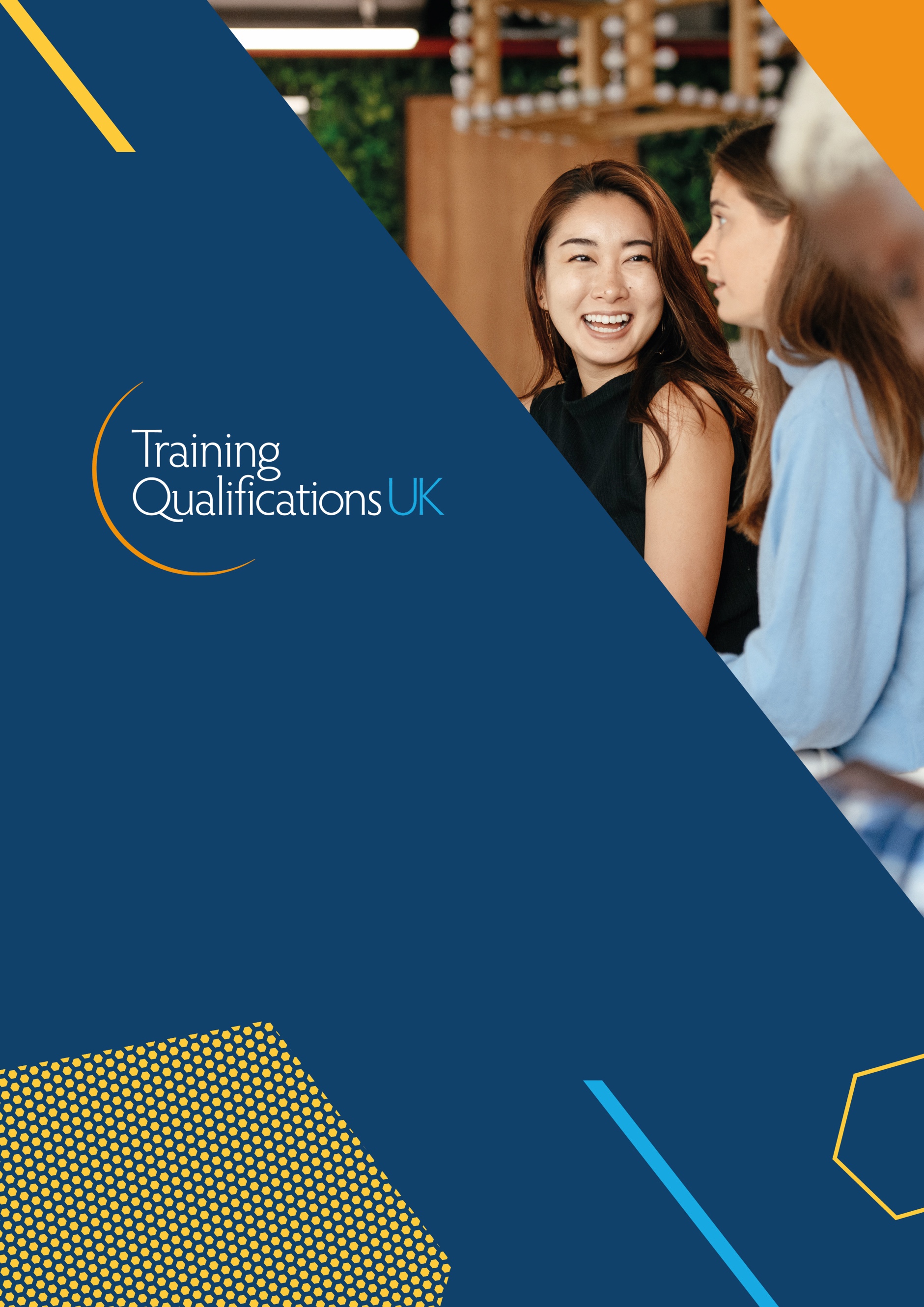 Learner Assessment Record (SLC) – Level 2
 Speaking Listening and Communicating Learner Assessment Record Learner name Full completion date Learner number Remote/F2F Task 1: Task 2: Assessor name IQA name      (if applicable):  Recognised centre name Overall Assessor Feedback  Assessor Decision   Assessor Decision   The learner has demonstrated full competence in consideration of both assessment tasks.   Yes (Pass) The learner has failed to demonstrate full competence in consideration of both assessment tasks. See individual task feedback for more information.No (Fail) Assessor Declaration   Assessor Declaration   I confirm the assessment was administered under the conditions set out, in the correct spirit and without bias. The learner’s work has been authenticated. To the best of my knowledge, the work contained and evidenced during this assessment is solely that of the Learner. There is no evidence available to suggest otherwise.  I confirm the assessment was administered under the conditions set out, in the correct spirit and without bias. The learner’s work has been authenticated. To the best of my knowledge, the work contained and evidenced during this assessment is solely that of the Learner. There is no evidence available to suggest otherwise.  Signature  Learner Response  Learner Response  I have read and understood the feedback. I confirm that the work presented in both tasks is my own and mine alone.  I have read and understood the feedback. I confirm that the work presented in both tasks is my own and mine alone.  Learner Signature Date Task type Presentation Y / N Discussion  Y / N Task content  Task dates Duration Reasonable adjustments and Special Circumstances  Reasonable adjustments and Special Circumstances  Reasonable adjustments have been successfully requested and approved for this assessment task.  Y / N Special considerations have been successfully requested and approved for this assessment task. Y / N Criteria Detail  Detail  Evidenced: SOS1 Identify relevant information from extended explanations or presentations Identify relevant information from extended explanations or presentations SOS1 Assessor Feedback: Assessor Feedback: SOS2 Follow narratives and lines of argument. Follow narratives and lines of argument. SOS2 Assessor Feedback: Assessor Feedback: SOS3 Respond effectively to detailed or extended questions and feedback Respond effectively to detailed or extended questions and feedback SOS3 Assessor Feedback: Assessor Feedback: SOS4 Make requests and ask detailed and pertinent questions to obtain specific information in a range of contexts Make requests and ask detailed and pertinent questions to obtain specific information in a range of contexts SOS4 Assessor Feedback: Assessor Feedback: SOS5 Communicate information, ideas and opinions clearly and effectively, providing further detail and development if required Communicate information, ideas and opinions clearly and effectively, providing further detail and development if required SOS5 Assessor Feedback: Assessor Feedback: SOS6 Express opinions and arguments and support them with relevant and persuasive evidence Express opinions and arguments and support them with relevant and persuasive evidence SOS6 Assessor Feedback: Assessor Feedback: SOS7 Use language that is effective, accurate and appropriate to context and situation Use language that is effective, accurate and appropriate to context and situation SOS7 Assessor Feedback: Assessor Feedback: SOS8 Make relevant and constructive contributions to move discussion forward Make relevant and constructive contributions to move discussion forward SOS8 Assessor Feedback: Assessor Feedback: SOS9 Adapt contributions to discussions to suit audience, purpose and medium Adapt contributions to discussions to suit audience, purpose and medium SOS9 Assessor Feedback: Assessor Feedback: SOS10 Interject and redirect discussion using appropriate language and register Interject and redirect discussion using appropriate language and register SOS10 Assessor Feedback: Assessor Feedback: Assessor FeedbackAssessor FeedbackAssessor FeedbackAssessor FeedbackPlease provide feedback on each task completed. Assessors are not required to complete AC & Assessor feedback sections, but are required to complete either or for assessment feedback.Please provide feedback on each task completed. Assessors are not required to complete AC & Assessor feedback sections, but are required to complete either or for assessment feedback.Please provide feedback on each task completed. Assessors are not required to complete AC & Assessor feedback sections, but are required to complete either or for assessment feedback.Please provide feedback on each task completed. Assessors are not required to complete AC & Assessor feedback sections, but are required to complete either or for assessment feedback.Assessor signature Assessor signature Date Date IQA Feedback (if sampled) IQA Feedback (if sampled) IQA signature Date EQA Feedback (if sampled) EQA Feedback (if sampled) EQA signature Date 